Phần đáp án câu trắc nghiệm: Tổng câu trắc nghiệm: 40.SỞ GD&ĐT ĐẮK LẮKTRƯỜNG THPT NGÔ GIA TỰ ĐÁP ÁN KIỂM TRA GIỮA HỌC KỲ 2
NĂM HỌC 2023-2024 MÔN T.ANH (H7N) – Khối lớp 12 Thời gian làm bài : 45 phút 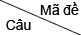 00100200300400500600700851[0.25] C[0.25] C[0.25] A[0.25] D[0.25] D[0.25] A[0.25] A[0.25] A52[0.25] A[0.25] D[0.25] B[0.25] A[0.25] B[0.25] D[0.25] C[0.25] A53[0.25] D[0.25] C[0.25] D[0.25] A[0.25] A[0.25] C[0.25] D[0.25] B54[0.25] C[0.25] D[0.25] B[0.25] B[0.25] D[0.25] B[0.25] A[0.25] D55[0.25] A[0.25] B[0.25] B[0.25] A[0.25] C[0.25] D[0.25] A[0.25] B56[0.25] B[0.25] C[0.25] C[0.25] A[0.25] C[0.25] B[0.25] A[0.25] C57[0.25] D[0.25] A[0.25] B[0.25] B[0.25] B[0.25] C[0.25] D[0.25] C58[0.25] B[0.25] A[0.25] A[0.25] B[0.25] B[0.25] A[0.25] B[0.25] A59[0.25] B[0.25] A[0.25] C[0.25] C[0.25] A[0.25] B[0.25] C[0.25] D60[0.25] C[0.25] B[0.25] A[0.25] D[0.25] C[0.25] B[0.25] D[0.25] C61[0.25] A[0.25] A[0.25] D[0.25] D[0.25] D[0.25] D[0.25] B[0.25] B62[0.25] A[0.25] A[0.25] A[0.25] C[0.25] C[0.25] C[0.25] C[0.25] C63[0.25] C[0.25] C[0.25] C[0.25] A[0.25] A[0.25] C[0.25] D[0.25] A64[0.25] B[0.25] A[0.25] B[0.25] C[0.25] D[0.25] C[0.25] A[0.25] C65[0.25] A[0.25] D[0.25] B[0.25] A[0.25] B[0.25] B[0.25] A[0.25] D66[0.25] B[0.25] A[0.25] D[0.25] C[0.25] C[0.25] D[0.25] C[0.25] C67[0.25] D[0.25] C[0.25] A[0.25] D[0.25] D[0.25] B[0.25] B[0.25] B68[0.25] A[0.25] B[0.25] C[0.25] B[0.25] A[0.25] A[0.25] D[0.25] B69[0.25] C[0.25] C[0.25] D[0.25] A[0.25] C[0.25] C[0.25] D[0.25] B70[0.25] B[0.25] D[0.25] B[0.25] C[0.25] B[0.25] A[0.25] C[0.25] D71[0.25] B[0.25] C[0.25] A[0.25] A[0.25] D[0.25] A[0.25] B[0.25] A72[0.25] A[0.25] D[0.25] C[0.25] C[0.25] D[0.25] A[0.25] D[0.25] D73[0.25] C[0.25] D[0.25] D[0.25] B[0.25] B[0.25] D[0.25] B[0.25] B74[0.25] C[0.25] A[0.25] C[0.25] D[0.25] B[0.25] B[0.25] B[0.25] C75[0.25] C[0.25] B[0.25] B[0.25] C[0.25] C[0.25] C[0.25] B[0.25] D76[0.25] D[0.25] D[0.25] D[0.25] C[0.25] C[0.25] D[0.25] A[0.25] A77[0.25] D[0.25] D[0.25] C[0.25] D[0.25] D[0.25] B[0.25] D[0.25] B78[0.25] A[0.25] A[0.25] C[0.25] D[0.25] A[0.25] A[0.25] A[0.25] A79[0.25] A[0.25] C[0.25] D[0.25] C[0.25] D[0.25] D[0.25] D[0.25] D80[0.25] D[0.25] C[0.25] D[0.25] B[0.25] A[0.25] A[0.25] C[0.25] C81[0.25] D[0.25] B[0.25] C[0.25] A[0.25] A[0.25] C[0.25] A[0.25] B82[0.25] A[0.25] D[0.25] C[0.25] B[0.25] B[0.25] C[0.25] D[0.25] C83[0.25] C[0.25] B[0.25] A[0.25] B[0.25] A[0.25] A[0.25] B[0.25] A84[0.25] C[0.25] B[0.25] B[0.25] D[0.25] B[0.25] B[0.25] C[0.25] A85[0.25] B[0.25] B[0.25] D[0.25] D[0.25] C[0.25] D[0.25] B[0.25] A86[0.25] D[0.25] D[0.25] A[0.25] B[0.25] B[0.25] D[0.25] A[0.25] B87[0.25] B[0.25] B[0.25] D[0.25] D[0.25] C[0.25] A[0.25] C[0.25] D88[0.25] B[0.25] C[0.25] A[0.25] A[0.25] D[0.25] D[0.25] C[0.25] D89[0.25] D[0.25] B[0.25] A[0.25] C[0.25] A[0.25] B[0.25] B[0.25] C90[0.25] D[0.25] A[0.25] B[0.25] B[0.25] A[0.25] C[0.25] C[0.25] D